                   TAX INVOICE                   TAX INVOICE                   TAX INVOICEINVOICE NO: AB0001
DATE: DD/MM/YYYYINVOICE NO: AB0001
DATE: DD/MM/YYYYINVOICE NO: AB0001
DATE: DD/MM/YYYYPARTY'S NAME: -
M/S AA. B. CCCC
Address:  
GSTIN: ############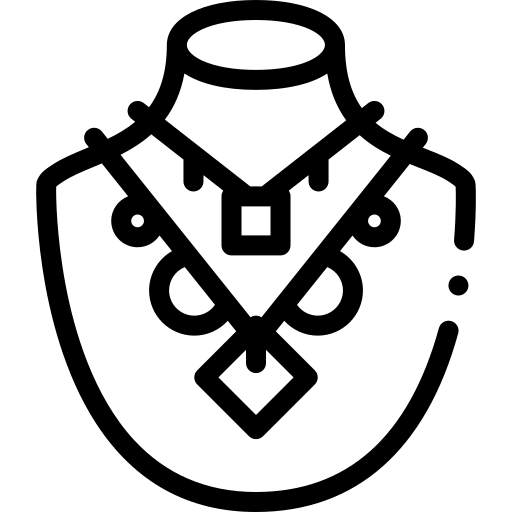 PARTY'S NAME: -
M/S AA. B. CCCC
Address:  
GSTIN: ############PARTY'S NAME: -
M/S AA. B. CCCC
Address:  
GSTIN: ############PARTY'S NAME: -
M/S AA. B. CCCC
Address:  
GSTIN: ############PARTY'S NAME: -
M/S AA. B. CCCC
Address:  
GSTIN: ############PARTY'S NAME: -
M/S AA. B. CCCC
Address:  
GSTIN: ############PARTY'S NAME: -
M/S AA. B. CCCC
Address:  
GSTIN: ############PARTY'S NAME: -
M/S AA. B. CCCC
Address:  
GSTIN: ############PARTY'S NAME: -
M/S AA. B. CCCC
Address:  
GSTIN: ############PARTY'S NAME: -
M/S AA. B. CCCC
Address:  
GSTIN: ############PARTY'S NAME: -
M/S AA. B. CCCC
Address:  
GSTIN: ############PARTY'S NAME: -
M/S AA. B. CCCC
Address:  
GSTIN: ############Particulars (Descriptions & Specifications)HSN / SAC CodeQtyRateRateAmountITEM 001 12341400.00400.00400.00Total400.00Warranty related Terms & Conditions
1. 2.3.4.Warranty related Terms & Conditions
1. 2.3.4.CGST @14%        56.00                          56.00                  Warranty related Terms & Conditions
1. 2.3.4.Warranty related Terms & Conditions
1. 2.3.4.SGST @14%                      56.00                         56.00   Warranty related Terms & Conditions
1. 2.3.4.Warranty related Terms & Conditions
1. 2.3.4.Grand Total                ₹512.00   Warranty related Terms & Conditions
1. 2.3.4.Warranty related Terms & Conditions
1. 2.3.4.Warranty related Terms & Conditions
1. 2.3.4.Warranty related Terms & Conditions
1. 2.3.4.Total Amount (INR - In Words):  FIVE HUNDRED AND TWELVE RUPEES ONLY.                                                         Total Amount (INR - In Words):  FIVE HUNDRED AND TWELVE RUPEES ONLY.                                                         Total Amount (INR - In Words):  FIVE HUNDRED AND TWELVE RUPEES ONLY.                                                         Total Amount (INR - In Words):  FIVE HUNDRED AND TWELVE RUPEES ONLY.                                                         Total Amount (INR - In Words):  FIVE HUNDRED AND TWELVE RUPEES ONLY.                                                         Total Amount (INR - In Words):  FIVE HUNDRED AND TWELVE RUPEES ONLY.                                                         For YOUR COMPANY NAMEAuthorized Signature